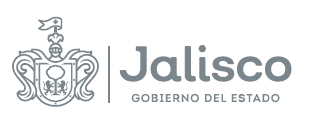 GOBIERNO DEL ESTADO DE JALISCOCOMITÉ DE ADQUISICIONES DEL ORGANISMO PÚBLICO DESCENTRALIZADO SERVICIOS DE SALUD JALISCOFALLO DE ADJUDICACIÓNLicitación Pública NacionalLCCC-056-2021“SERVICIO DE RECOLECCIÓN, TRASLADO, TRATAMIENTO Y DISPOSICIÓN FINAL DE LOS RESIDUOS PELIGROSOS BIOLÓGICOS INFECCIOSOS Y RESIDUOS PELIGROSOS CRETI EN DIVERSAS UNIDADES DEL O.P.D. SERVICIOS DE SALUD JALISCO PARA EL EJERCICIO 2022”Guadalajara, Jalisco 30 de diciembre del 2021.En la ciudad de Guadalajara Jalisco, siendo las 16:10  del día 30 de diciembre del 2021, de conformidad a lo establecido en el ordinal 69, de la Ley de Compras Gubernamentales, Enajenaciones y Contratación de Servicios del Estado de Jalisco y sus Municipios, los miembros del COMITÉ, se reunieron para emitir el FALLO relativo al PROCEDIMIENTO de la LICITACIÓN PÚBLICA NACIONAL LCCC-056-2021 “SERVICIO DE RECOLECCIÓN, TRASLADO, TRATAMIENTO Y DISPOSICIÓN FINAL DE LOS RESIDUOS PELIGROSOS BIOLÓGICOS INFECCIOSOS Y RESIDUOS PELIGROSOS CRETI EN DIVERSAS UNIDADES DEL O.P.D. SERVICIOS DE SALUD JALISCO PARA EL EJERCICIO 2022”, en términos del artículo 55 fracción II de la Ley de Compras Gubernamentales, Enajenaciones y Contratación de Servicios del Estado de Jalisco y sus Municipios y estando legalmente constituidos y contando con quórum legal para resolver y emitir este FALLO, de conformidad con lo establecido en el punto 9 de las BASES que rigen este PROCEDIMIENTO;RESULTANDO:PrimeroCon fecha 14 de diciembre del 2021 se  llevó a cabo la publicación de la convocatoria para las personas físicas y jurídicas interesadas en participar en el PROCEDIMIENTO citado en el preámbulo del presente documento en el portal de internet https://info.jalisco.gob.mx/, cumpliéndose con lo establecido en el CALENDARIO DE ACTIVIDADES de las BASES que rigen el procedimiento, y a lo establecido en los artículos 35 fracción X, 59 y 60 de la LEY; artículo 62 de su REGLAMENTO.Segundo. Con fecha 20 de diciembre del 2021, de conformidad con los artículos 62, numeral 4 y 63 de la Ley de Compras Gubernamentales Enajenaciones y Contratación de Servicios del Estado de Jalisco y sus Municipios; 63, 65 y 66, del Reglamento de la Ley antes citada y conforme al procedimiento establecido en el punto 5 de las BASES que rigen PROCEDIMIENTO, se celebró el ACTO DE JUNTA ACLARATORIA desahogándose las dudas presentadas por los PARTICIPANTES al correo electrónico Adrycel.flores@jalisco.gob.mx dentro de las fechas y horarios establecidos en el CALENDARIO DE ACTIVIDADES para la recepción de preguntas tal como consta en el acta que se levantó para tal propósito.Tercero.Con fecha  28 de diciembre del 2021, se celebró la SEXAGESIMA SEPTIMA SESION EXTRAORDINARIA del COMITÉ, para llevar a cabo el ACTO DE PRESENTACIÓN Y APERTURA DE PROPOSICIONES para la partida solicitada dentro del ANEXO 1 CARTA DE REQUERIMIENTOS TÉCNICOS, de conformidad a lo dispuesto en los ordinales 65 de la Ley de Compras Gubernamentales Enajenaciones y Contratación de Servicios del Estado de Jalisco y sus Municipios y 67 y 68 de su Reglamento, y al procedimiento establecido en el punto 9.1 de las BASES que rigen el PROCEDIMIENTO  y, para este acto comparecieron los siguientes PARTICIPANTES:CONSIDERANDO:Primero. - Competencia.El Comité de Adquisiciones del Organismo Público Descentralizado Servicios de Salud Jalisco, es legalmente competente para resolver la adjudicación conforme a los artículos, 23 y 24, fracciones VI, y VII de la  Ley de Compras Gubernamentales, Enajenaciones y Contratación de Servicios del Estado de Jalisco y sus Municipios; así como el punto 16  de las BASES de la LICITACIÓN PÚBLICA NACIONAL LCCC-056-2021 “SERVICIO DE RECOLECCIÓN, TRASLADO, TRATAMIENTO Y DISPOSICIÓN FINAL DE LOS RESIDUOS PELIGROSOS BIOLÓGICOS INFECCIOSOS Y RESIDUOS PELIGROSOS CRETI EN DIVERSAS UNIDADES DEL O.P.D. SERVICIOS DE SALUD JALISCO PARA EL EJERCICIO 2022”; sin que para el acto medie error, dolo, violencia o vicio de consentimiento y por tratarse de un acto lícito y de posible realización, en términos de los artículos 5, 12, 13, 14 y 55 de la Ley del Procedimiento Administrativo del Estado de Jalisco.Segundo. - Evaluación que determina la proposición solvente.Con fundamento en los artículos 66, 69, fracciones I y II, de la Ley Compras Gubernamentales, Enajenaciones y Contratación de Servicios del Estado de Jalisco y sus Municipios y artículo 69 de su Reglamento, artículo 3, fracciones VI y X de las Normas Políticas y Lineamientos de Adquisiciones, Arrendamientos y Servicios de la Entidad Paraestatal Organismo Público Descentralizado Servicios de Salud Jalisco; cumpliendo con el punto 9,  y  las especificaciones técnicas requeridas en el ANEXO 1 CARTA DE REQUERIMIENTOS TÉCNICOS, de las BASES. El PROCEDIMIENTO para la contratación del “SERVICIO DE RECOLECCIÓN, TRASLADO, TRATAMIENTO Y DISPOSICIÓN FINAL DE LOS RESIDUOS PELIGROSOS BIOLÓGICOS INFECCIOSOS Y RESIDUOS PELIGROSOS CRETI EN DIVERSAS UNIDADES DEL O.P.D. SERVICIOS DE SALUD JALISCO PARA EL EJERCICIO 2022”,  que fue solicitado por la Dirección Médica del O.P.D. Servicios de Salud Jalisco,  ÁREA REQUIRENTE, a quien les reviste la calidad de área evaluadora,  quedando a su cargo la evaluación técnica de la contratación ocupándose de verificar que las proposiciones cumplieran con los aspectos técnicos y los requisitos solicitados en las BASES. Por otra parte, de conformidad las especificaciones técnicas requeridas, así como el ANEXO 1 CARTA DE REQUERIMIENTOS TÉCNICOS.A continuación, se presenta el resultado particular de los dictámenes emitidos por parte del ÁREA REQUIRENTE de las propuestas presentadas, conforme a los documentos que obran en el expediente que se ha formado de acuerdo con el presente PROCEDIMIENTO, mismos que arrojan los siguientes resultados:Medam, S. de R. L. de C.V.Dictamen Técnico:Derivado de lo anterior se concluye que, Medam, S. de R. L. de C.V. reúne los requisitos legales, la documentación administrativa y las especificaciones técnicas derivadas del ANEXO 1 CARTA DE REQUERIMENTOS TECNICOS y cumple con lo establecido dentro de las BASES para la partida 1 y por lo tanto se declara que cumple con los requisitos técnicos de su proposición, al no advertirse motivos de desechamiento en términos del punto 9.1 de las BASES con fundamento en el artículo 69 numeral 1 fracción II de la Ley de Compras Gubernamentales, Enajenaciones y Contratación de Servicios del Estado de Jalisco y sus Municipios.Tercero-.   Participantes cuyas proposiciones resultaron solventes.En términos del artículo 69 numeral 1 fracción II de la Ley de Compras Gubernamentales, Enajenaciones y Contratación de Servicios del Estado de Jalisco y sus Municipios, a continuación, se menciona al PARTICIPANTE cuya proposición resulto solvente: Medam, S. de R. L. de C.V., (partida 1)Con fundamento en los artículos 67 y 69 numeral 1 de la Ley de Compras Gubernamentales, Enajenaciones y Contratación de Servicios del Estado de Jalisco y sus Municipios, así como el diverso 69 de su Reglamento, conforme al punto 9.1. de las BASES, se procede a analizar la proposición solvente, aquella que asegure al Estado las mejores condiciones disponibles en cuanto a precio, calidad, financiamiento, oportunidad y demás circunstancias pertinentes.En ese sentido, se elabora el cuadro comparativo de precios ofertados con la finalidad de adjudicar el contrato a los PARTICIPANTES que presenten el precio más bajo en igualdad de condiciones de conformidad con el articulo 67 numeral 1 fracción II la Ley de Compras Gubernamentales, Enajenaciones y Contratación de Servicios del Estado de Jalisco y sus Municipios..De acuerdo con el análisis comparativo de precios ofertados por los PARTICIPANTES contra los precios promedio expuestos anteriormente, se concluye que la propuesta económica de MEDAM S. DE R.L. DE C.V. para la partida 1 resulta ser conveniente además cumplir con los parámetros y limites presupuestales señalados por la CONVOCANTE.Por lo anteriormente expuesto y fundado, conforme a los artículos 23, 24 fracciones VI y VII, 30 fracciones V y VI, 49, 66, 67 y 69 de la Ley de Compras Gubernamentales, Enajenaciones y Contratación de Servicios del Estado de Jalisco y sus Municipios; artículo 69 de su Reglamento; artículo 3 fracción IX, 25 fracción II de las Normas, Políticas y Lineamientos de Adquisiciones, Arrendamientos y Servicios de la Entidad Paraestatal Organismo Público Descentralizado Servicios de Salud Jalisco; 5, 8, 9,  fracción I inciso c, y 12 de la Ley del Procedimiento Administrativo del Estado de Jalisco; este COMITÉ, resuelve la siguiente:ADJUDICACIONPrimera. De conformidad con lo señalado por el artículo 67 de la Ley de Compras Gubernamentales, Enajenaciones y Contratación de Servicios del Estado de Jalisco y sus Municipios, se ADJUDICA la partida 1 al PROVEEDOR MEDAM S. DE R.L. DE C.V.  por un monto máximo de hasta $5,668,702.50 (cinco millones seiscientos sesenta y ocho mil setecientos dos pesos 50/100 M.N.)  con Impuesto al Valor Agregado Incluido y un monto mínimo $2,267,481.00 (dos millones doscientos sesenta y siete mil cuatrocientos ochenta y un pesos 00/100 M.N.) con Impuesto al Valor Agregado Incluido considerando el sello presupuestal No. OPDSSJ/DPI-DIP/920-DIP/2021 signado por la Maestra María Elena Masini Casillas, Directora de Planeación Institucional del Organismo Público Descentralizado Servicios de Salud Jalisco. De conformidad con lo anterior y por tratarse del PARTICIPANTE cuya oferta resulto solvente porque cumple con los requisitos legales, administrativos y con las especificaciones técnicas derivadas del ANEXO 1 CARTA DE REQUERIMIENTOS TÉCNICOS, y económicos establecidos en la CONVOCATORIA y además brinda los precios más convenientes; de conformidad con lo siguiente:Segunda. En cumplimiento al punto 18 de las BASES y al artículo 69 numeral 5 de la Ley de Compras Gubernamentales, Enajenaciones y Contratación de Servicios del Estado de Jalisco y sus Municipios y 19, fracción I de la Ley del Procedimiento Administrativo del Estado de Jalisco se establece que MEDAM S. DE R.L. DE C.V tendrá que comparecer a la Dirección jurídica del Organismo para la firma de su respectivo contrato el cual se formalizará el 1° de enero de 2022, en horario hábil, en las oficinas de la Dirección Jurídica, sita en el DOMICILIO del ORGANISMO. Así mismo, será requisito indispensable que los MEDAM S. DE R.L. DE C.V, acredite su REGISTRO, VIGENCIA Y ACTUALIZACIÓN ante el Registro Estatal Único de Proveedores y Contratistas del Estado de Jalisco, en términos de los artículos 17 de la Ley de Compras Gubernamentales, Enajenaciones y contratación de servicios del Estado de Jalisco y sus municipios, 27 y 38 del reglamento de la citada ley.Tercera. Apercíbase a MEDAM S. DE R.L. DE C.V que en caso de incumplimiento a los contratos que se celebre a su favor, se harán efectivas las sanciones establecidas en el punto 23 de las BASES, así como las previstas por la Ley de Compras Gubernamentales, Enajenaciones y Contratación de Servicios del Estado de Jalisco y sus Municipios.Cuarta. Notifíquese a MEDAM S. DE R.L. DE C.V, para que, dentro de los 3 días hábiles posteriores a la Emisión y Publicación del FALLO, presente la garantía de cumplimiento, de conformidad con lo señalado en el punto 22 de las BASES.Quinta. El CONTRATO para celebrarse con el PROVEEDOR, tendrá una vigencia que iniciará partir del 1 de enero de 2022 y hasta el 31 de diciembre del 2022.Sexta. MEDAM S. DE R.L. DE C.V manifestó que NO es su voluntad realizar la APORTACIÓN CINCO AL MILLAR, para ser aportado al FONDO señalado en los artículos 143, 145, 148 y 149 de la Ley de Compras Gubernamentales, Enajenaciones y Contratación de Servicios del Estado de Jalisco y sus Municipios.Séptima. Notifíquese la presente resolución a los PARTICIPANTES en los términos establecidos en el punto 15 de las BASES que rigen el PROCEDIMIENTO de conformidad con el Artículo 69 numeral 4 de la Ley de Compras Gubernamentales, Enajenaciones y Contratación de Servicios del Estado de Jalisco y sus Municipios y el Artículo 73 del Reglamento de la citada ley.De acuerdo con lo anterior, publíquese la presente resolución en el Portal de https://info.jalisco.gob.mx/, protegiendo en todo momento la información pública, confidencial y/o reservada conforme a lo establecido en la Ley de la Materia.Cúmplase. Así lo resolvió el COMITÉ, con la presencia de sus integrantes, que firman al calce y al margen de esta resolución con base a los dictámenes técnico, legal, financiero y económico efectuados por el área requirente, el área técnica, la Dirección Jurídica del Organismo, la Unidad Centralizada de Compras y un miembro del Comité de Adquisiciones del Organismo como testigo.Lo anterior, para los efectos legales y administrativos a que haya lugar. CONSTE.	AVISO DE PRIVACIDAD CORTO PARA EL TRATAMIENTO DE DATOS PERSONALES RECABADOS POR EL OPD SERVICIOS DE SALUD JALISCO Y COMITÉ DE ADQUISICIONES DEL OPD SERVICIOS DE SALUD JALISCO, con domicilio en la Calle Dr. Baeza Alzaga número 107, en la Colonia centro de la Ciudad de Guadalajara, Jalisco, de conformidad con lo señalado en el artículo 22 de la Ley de Datos Personales en Posesión de Sujetos Obligados del Estado de Jalisco y sus Municipios, por medio del cual se le da a conocer la existencia y características principales del tratamiento al que será sometido los datos personales en posesión de estos responsables. Los datos personales que se recaban serán utilizados única y exclusivamente para conocer la identidad de la persona que comparece a los procesos de Adquisición respectivos y para contar con datos específicos de localización para la formalización de las adquisiciones que se realizan. Pudiendo consultar el Aviso de Privacidad Integral de la Secretaria de Salud y Organismo Público Descentralizado Servicios de Salud Jalisco, en la siguiente liga: http//ssj.jalisco.gob.mx/transparencia-------------------------------------------------------------Fin del Acta. -------------------------------------------------------------NUM.NOMBRE DEL PARTICIPANTENOMBRE DEL REPRESENTANTE1Medam, S. de R. L. de C.V.Blanca Ivone Garibay NúñezNo.                  ENTREGABLESPARTIDAAPROBADOAPROBADOMOTIVOSNo.                  ENTREGABLESPARTIDASINOMOTIVOSa)Anexo 2 (Propuesta Técnica).1XCumple con especificaciones técnicas solicitadas.Dictamen Administrativo: Dictamen Administrativo: Dictamen Administrativo: Dictamen Administrativo: Dictamen Administrativo: Núm.Documentos del Punto 9.1 de “PRESENTACIÓN Y APERTURA DE PROPUESTAS” de las BASESCumpleCumpleMOTIVOSNúm.Documentos del Punto 9.1 de “PRESENTACIÓN Y APERTURA DE PROPUESTAS” de las BASESSíNoInciso b)Anexo 3 (Propuesta económica)XInciso c)Anexo 4 (Carta de proposición) Manifiesto libre bajo protesta de decir verdad de contar con la capacidad administrativa, fiscal, financiera, legal, técnica y profesional para atender el requerimiento en las condiciones solicitadas.XInciso d)Anexo 5 (Acreditación) o documentos que lo acredite.Presentar copia vigente del RUPC (en caso de contar con él).Tratándose de personas jurídicas, deberá presentar, además:Original o copia certificada solo para cotejo (se devolverá al término del acto) y copia simple legible de la escritura constitutiva de la sociedad, y en su caso, de las actas donde conste en su caso, la prórroga de la duración de la sociedad, último aumento o reducción de su capital social; el cambio de su objeto de la sociedad, la transformación o fusión de la sociedad; de conformidad con lo señalado en los artículos 182 y 194 de la Ley General de Sociedades Mercantiles.Original o copia certificada solo para cotejo (se devolverá al término del acto) y copia simple legible del poder notarial o instrumento correspondiente del representante legal, en el que se le otorguen facultades para actos de administración; tratándose de Poderes Especiales, se deberá señalar en forma específica la facultad para participar en licitaciones o firmar contratos con el Gobierno.Los documentos referidos en los numerales A y B deben estar inscritos en el Registro Público de la Propiedad y del Comercio, cuando proceda, en términos del artículo 21 del Código de Comercio.Copia simple de Constancia de Situación Fiscal con fecha de emisión no mayor a 30 días naturales de antigüedad a la fecha del acto de PRESENTACION Y APERTURA DE PROPOSICIONES.Copia simple del comprobante de domicilio de los PARTICIPANTES, no mayor a 2 meses de antigüedad a la fecha del acto de PRESENTACION Y APERTURA DE PROPOSICIONES a nombre de la razón social del PARTICIPANTE.Declaración Anual del ISR completa del ejercicio fiscal del año 2020, con sus anexos y acuse.Tratándose de personas físicas, deberá presentar, además:Original de acta de nacimiento, misma que se quedará en el expediente.Copia simple de Constancia de Situación Fiscal con fecha de emisión no mayor a 30 días naturales de antigüedad a la fecha del acto de PRESENTACION Y APERTURA DE PROPOSICIONES.Copia simple del comprobante de domicilio de los PARTICIPANTES, no mayor a 2 meses de antigüedad a la fecha acto de PRESENTACION Y APERTURA DE PROPOSICIONES, a nombre del PARTICIPANTE.Última declaración del ISR completa del ejercicio fiscal del año 2020, en donde se observe el ingreso acumulado del ejercicio fiscal en comento.XInciso e)Anexo 6 (Declaración de Integridad y NO COLUSIÓN de proveedores).XInciso f)Anexo 7 (. Escrito de no conflicto de interés y de no inhabilitaciónXInciso g)Anexo 8 (Estratificación) Obligatorio solo para PARTICIPANTES MIPYME XInciso h)Anexo 9 Manifiesto y Copia legible del documento de Cumplimiento de sus Obligaciones Fiscales emitida en sentido positivo emitido por el SAT, conforme al código fiscal de la federación y las reglas de la resolución miscelánea fiscal para el 2021, con fecha de emisión no mayor a 30 días naturales de antigüedad a la fecha acto de PRESENTACION Y APERTURA DE PROPOSICIONES, a nombre del PARTICIPANTE.XInciso i)Anexo 10 Manifiesto y copia legible de Opinión de Cumplimiento de Obligaciones en Materia de Seguridad Social en sentido positivo con fecha de emisión no mayor a 30 días naturales de antigüedad a la fecha acto de PRESENTACION Y APERTURA DE PROPOSICIONES, a nombre del PARTICIPANTEXInciso j)Anexo 11 El PARTICIPANTE deberá presentar original o copia certificada de su Identificación Oficial Vigente, dentro del sobre que contenga las propuesta técnica y económica, para su cotejo (se devolverá al término del acto) y copia simple legible.XInciso k)Anexo 12. Formato libre a través del cual el proveedor se comprometa a entregar la garantía de cumplimiento, señalada en el punto 22 de conformidad con lo establecido en el Anexo 15.XInciso l)Anexo 13. Declaración de Aportación Cinco al Millar para el Fondo Impulso Jalisco.XInciso m)Anexo 14. Manifiesto de objeto social en actividad económica y profesionales.XInciso n)Manifiesto bajo protesta de decir verdad que en caso de resultar adjudicado en este proceso de contratación, la recolección de RPBI deberá efectuarse de acuerdo a la “NOM 087ECOL SSA1-2002, protección ambiental-salud ambiental- residuos peligrosos biológico infecciosos, clasificación y especificaciones de manejo” referente al Manejo, Recolección y almacenamiento temporal y definitivo de RPBI (Residuos biológico infecciosos) y CRETI (Corrosividad, Reactividad, Explosividad, Toxicidad, Inflamabilidad).XInciso o)Manifiesto bajo protesta de decir verdad que la empresa que represento cuenta con almacén temporal en el estado de Jalisco por la cuestión de trazabilidad.XMEDAM S DE RL DE CVMEDAM S DE RL DE CVMEDAM S DE RL DE CVPRECIO PROMEDIO DE REFERENCIA DERIVADO DE LA INVESTIGACION DE MERCADOPRECIO PROMEDIO DE REFERENCIA DERIVADO DE LA INVESTIGACION DE MERCADOPRECIO PROMEDIO DE REFERENCIA DERIVADO DE LA INVESTIGACION DE MERCADOVARIACION PORCENTUALPARTIDADESCRIPCIÓNDESCRIPCIÓNCANT. MAXIMACANT. MINIMA UNIDAD DE MEDIDAPRECIO UNITARIO IMPORTE CONSIDERANDO CANTIDAD MAXIMAIMPORTE CONSIDERANDO CANTIDAD MINIMAPRECIO UNITARIO IMPORTE CONSIDERANDO CANTIDAD MAXIMAIMPORTE CONSIDERANDO CANTIDAD MINIMAVARIACION PORCENTUALPARTIDADESCRIPCIÓNDESCRIPCIÓNCANT. MAXIMACANT. MINIMA UNIDAD DE MEDIDAPRECIO UNITARIO IMPORTE CONSIDERANDO CANTIDAD MAXIMAIMPORTE CONSIDERANDO CANTIDAD MINIMAPRECIO UNITARIO IMPORTE CONSIDERANDO CANTIDAD MAXIMAIMPORTE CONSIDERANDO CANTIDAD MINIMAVARIACION PORCENTUAL1“SERVICIO DE RECOLECCIÓN, TRASLADO, TRATAMIENTO Y DISPOSICIÓN FINAL DE LOS RESIDUOS PELIGROSOS BIOLÓGICOS INFECCIOSOS Y RESIDUOS PELIGROSOS CRETI EN DIVERSAS UNIDADES DEL O.P.D. SERVICIOS DE SALUD JALISCO PARA EL EJERCICIO 2022"“SERVICIO DE RECOLECCIÓN, TRASLADO, TRATAMIENTO Y DISPOSICIÓN FINAL DE LOS RESIDUOS PELIGROSOS BIOLÓGICOS INFECCIOSOS Y RESIDUOS PELIGROSOS CRETI EN DIVERSAS UNIDADES DEL O.P.D. SERVICIOS DE SALUD JALISCO PARA EL EJERCICIO 2022"251,250100,500KG$19.45$4,886,812.50$1,954,725.00$25.73$6,464,662.50$2,585,865.00-24%SUBTOTAL$4,886,812.50$1,954,725.00SUBTOTAL$6,464,662.50$2,585,865.00IVA $781,890.00$312,756.00IVA $1,034,346.00$413,738.40TOTAL$5,668,702.50$2,267,481.00TOTAL$7,499,008.50$2,999,603.40MEDAM S DE RL DE CVMEDAM S DE RL DE CVMEDAM S DE RL DE CVPARTIDADESCRIPCIÓNDESCRIPCIÓNCANT. MAXIMACANT. MINIMA UNIDAD DE MEDIDAPRECIO UNITARIO IMPORTE CONSIDERANDO CANTIDAD MAXIMAIMPORTE CONSIDERANDO CANTIDAD MINIMAPARTIDADESCRIPCIÓNDESCRIPCIÓNCANT. MAXIMACANT. MINIMA UNIDAD DE MEDIDAPRECIO UNITARIO IMPORTE CONSIDERANDO CANTIDAD MAXIMAIMPORTE CONSIDERANDO CANTIDAD MINIMA1“SERVICIO DE RECOLECCIÓN, TRASLADO, TRATAMIENTO Y DISPOSICIÓN FINAL DE LOS RESIDUOS PELIGROSOS BIOLÓGICOS INFECCIOSOS Y RESIDUOS PELIGROSOS CRETI EN DIVERSAS UNIDADES DEL O.P.D. SERVICIOS DE SALUD JALISCO PARA EL EJERCICIO 2022"“SERVICIO DE RECOLECCIÓN, TRASLADO, TRATAMIENTO Y DISPOSICIÓN FINAL DE LOS RESIDUOS PELIGROSOS BIOLÓGICOS INFECCIOSOS Y RESIDUOS PELIGROSOS CRETI EN DIVERSAS UNIDADES DEL O.P.D. SERVICIOS DE SALUD JALISCO PARA EL EJERCICIO 2022"251,250100,500KG$19.45$4,886,812.50$1,954,725.00SUBTOTAL$4,886,812.50$1,954,725.00IVA $781,890.00$312,756.00TOTAL$5,668,702.50$2,267,481.00NOMBREPROCEDENCIACARGOFIRMAANTEFIRMALIC. MARIBEL BECERRA BAÑUELOS REPRESENTANTE DE LA DIRECCION GENERAL DELO.P.D. SERVICIOS DE SALUD JALISCOPRESIDENTE SUPLENTE LIC. ABRAHAM YASIR MACIEL MONTOYACOORDINACION DE ADQUISICIONES DEL O.P.D. SERVICIOS DESALUD JALISCOSECRETARIO TÉCNICO LIC. ALBERTO PONCE GARCÍAREPRESENTANTE SUPLENTE DE LA SECRETARÍA DE LA HACIENDA PÚBLICAVOCALLIC. DIEGO ANTONIO CASTELLANOS RODRIGUEZREPRESENTANTE SUPLENTE DE LA SECRETARIA DE ADMINISTRACIÓN VOCALC. ARMANDO MORA FONSECAREPRESENTANTE SUPLENTE DE LA CÁMARA NACIONAL DE COMERCIO, SERVICIOS, Y TURISMO DE GUADALAJARA VOCAL C. BRICIO BALDEMAR RIVERA OROZCOREPRESENTANTE SUPLENTE DEL CONSEJO DE CÁMARAS INDUSTRIALES DE JALISCOVOCAL LIC. SILVIA JACQUELINE MARTIN DEL CAMPO PARTIDA REPRESENTANTE SUPLENDE DEL CONSEJO MEXICANO DE COMERCIO EXTERIOR DE OCCIDENTE VOCALC. ABRIL ALEJANDRA BALLINA AGUIAR REPRESENTANTE SUPLENTE DEL ORGANO INTERNO DE CONTROL EN EL O.P.D. SERVICIOS DE SALUD JALISCOVOCALLIC. LAURA GOMEZ MARQUEZREPRESENTANTE SUPLENTE DE A DIRECCION JURIDICA DEL O.P.D. SERVICIOS DE SALUD JALISCO